OceanBase Docker体验环境准备系统准备参考官网建议的最低配置https://www.oceanbase.com/docs/common-oceanbase-database-cn-10000000001577919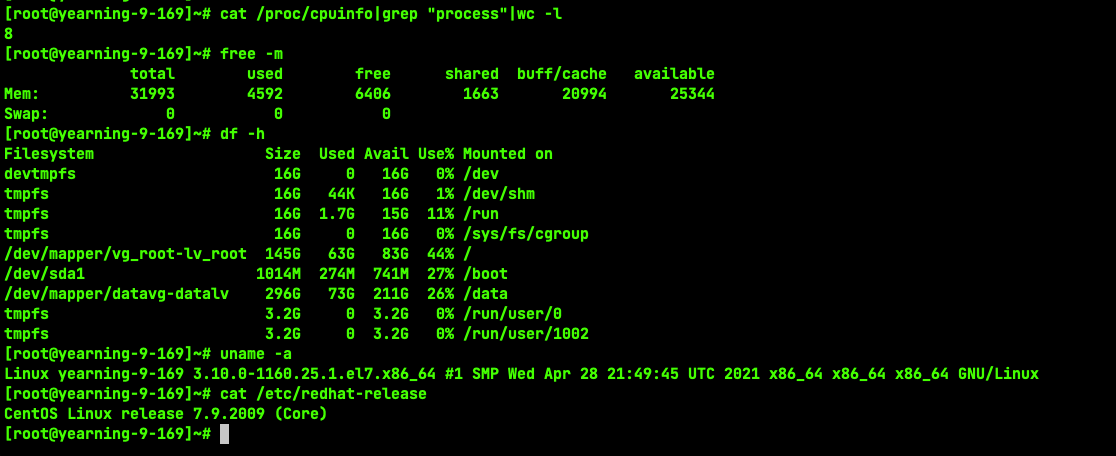 Docker准备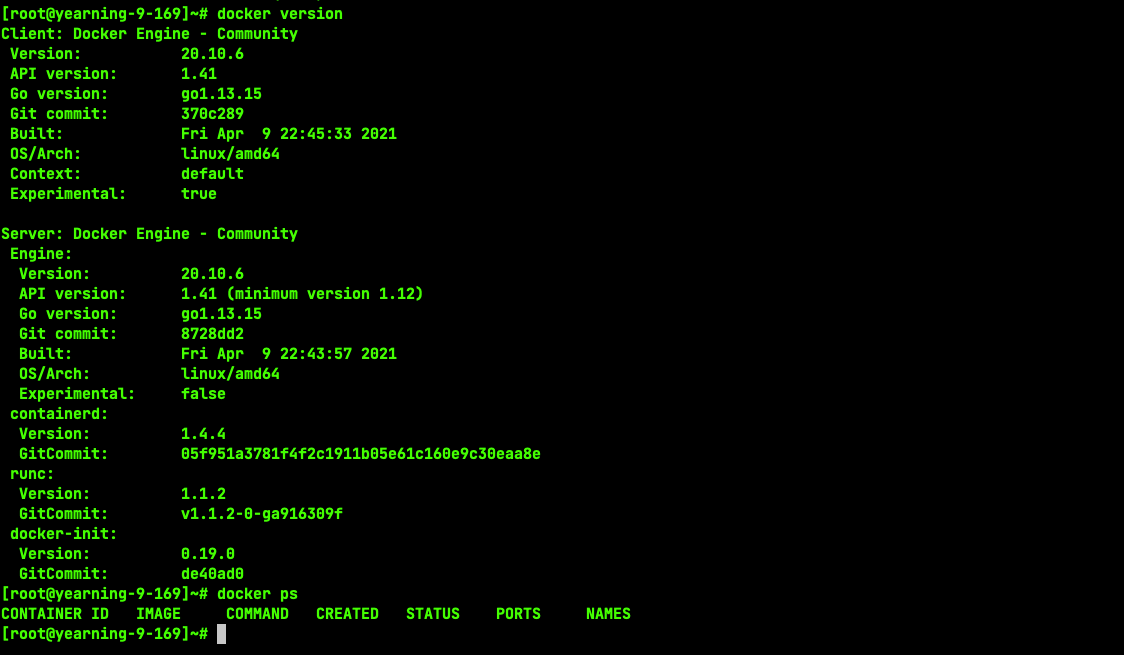 OceanBase安装部署下载镜像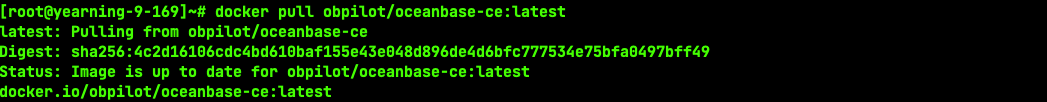 运行容器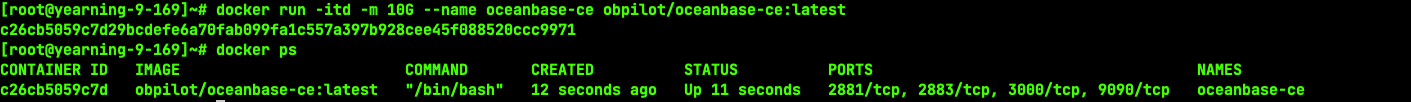 启动集群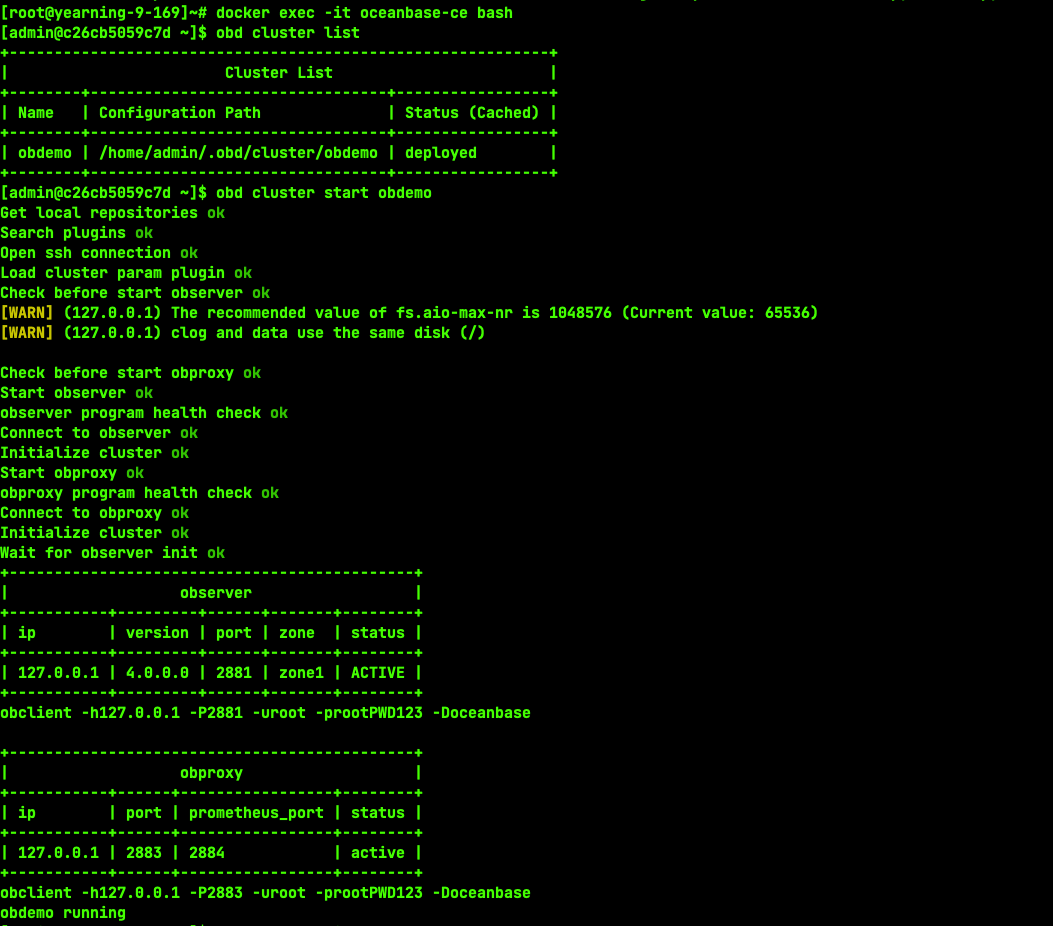 OceanBase测试创建租户先创建resource unit，再创建resource pool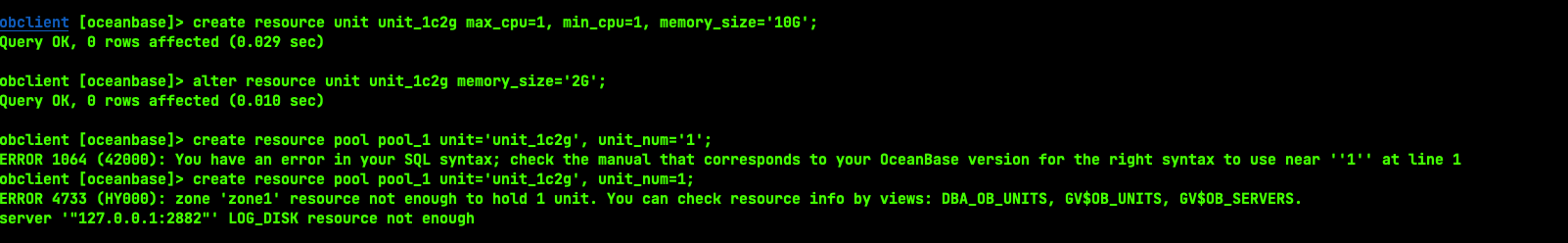 提示磁盘不足，修改磁盘限额后成功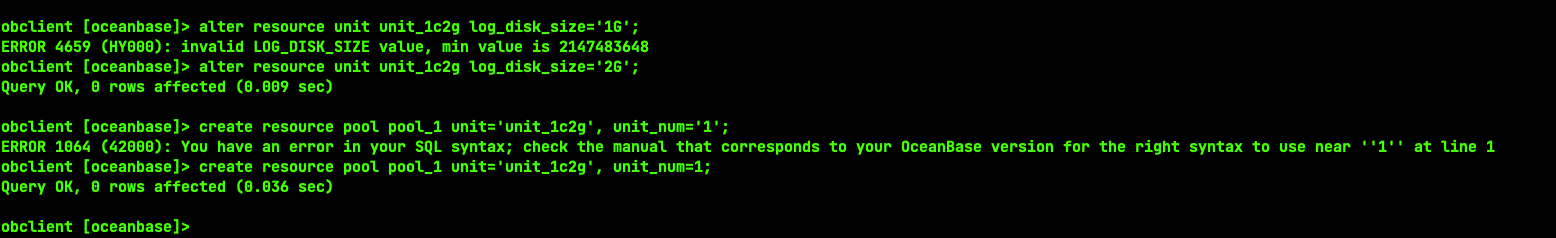 创建租户，需要等待一会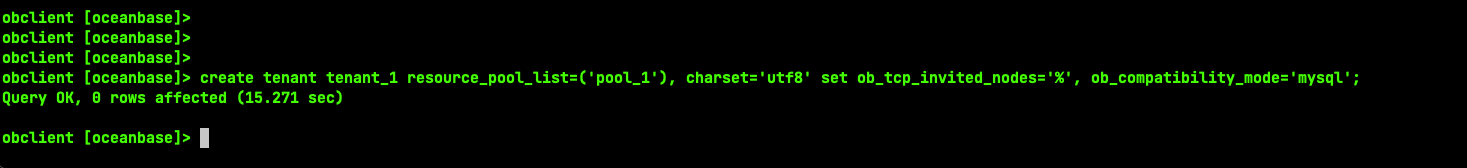 创建数据库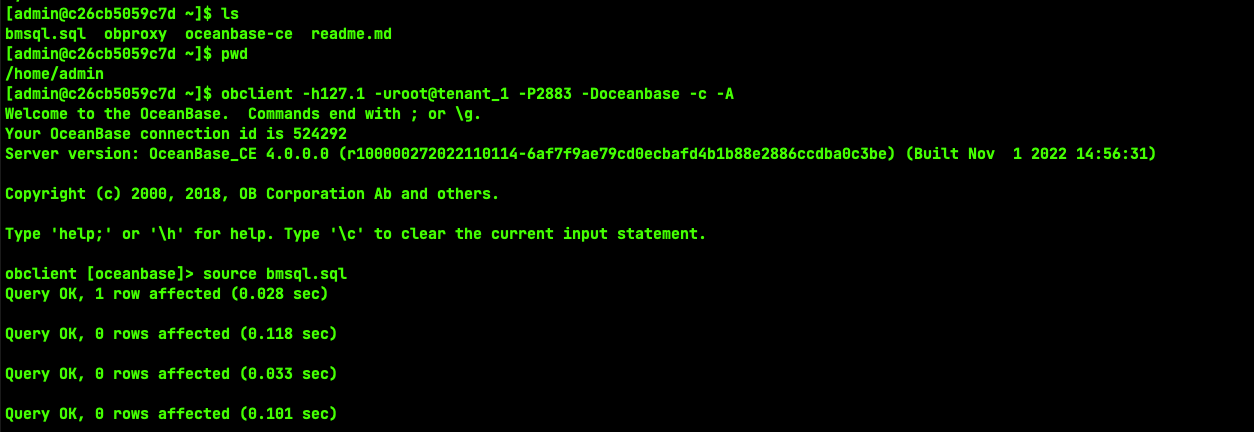 创建表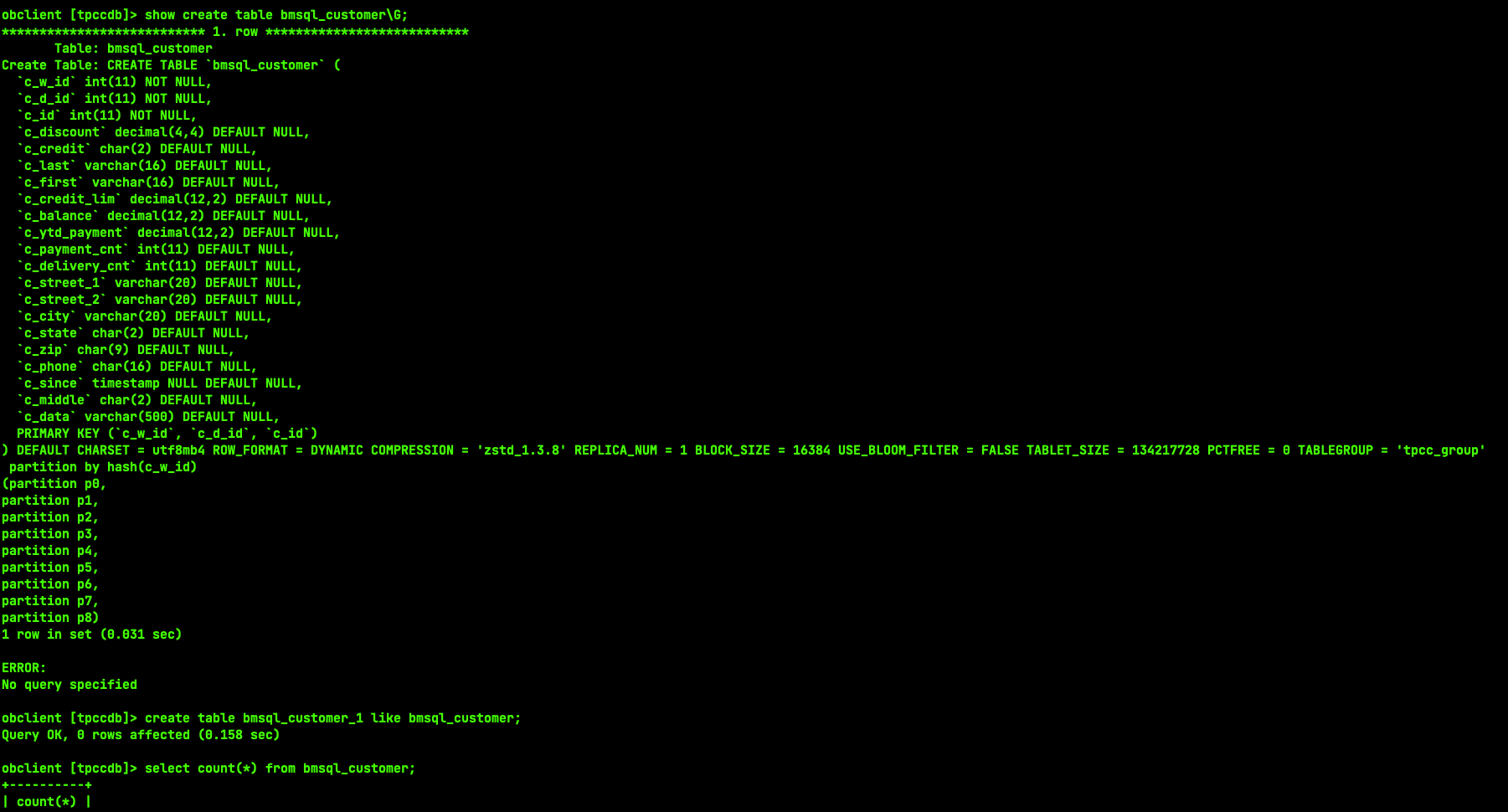 